ใบสมัครงาน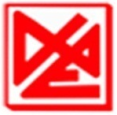 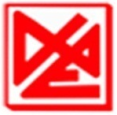 (กรอกข้อมูลด้วยตัวท่านเอง):	                                         ……………………………………..               (..........................................................)                      ลายมือชื่อผู้สมัคร                   .……./………../………การพิจารณาว่าจ้างตำแหน่ง  ………………………….…	แผนก………………..…………เงินเดือน ………......…… ต่อเดือน  วันที่เริ่มงาน …………..………….…. 								                                                                                                                                                  ………………………………….	    				 				                                     ผู้อนุมัติ							                                                       ……../………/……....                                              ตำแหน่งที่ต้องการ  เงินเดือนบาท / เดือนประวัติส่วนตัวประวัติส่วนตัวประวัติส่วนตัวประวัติส่วนตัวประวัติส่วนตัวชื่อ – นามสกุล(นาย / นาง /นางสาว)(นาย / นาง /นางสาว)(นาย / นาง /นางสาว)(นาย / นาง /นางสาว)วัน เดือน ปีเกิดวัน เดือน ปีเกิดอายุ            ที่อยู่ปัจจุบันเลขที่เลขที่หมู่ที่ถนนตำบล/แขวงตำบล/แขวงตำบล/แขวงอำเภอ/เขตจังหวัดรหัสไปรษณีย์รหัสไปรษณีย์รหัสไปรษณีย์โทรศัพท์มือถืออีเมล์อีเมล์อีเมล์เชื้อชาติสัญชาติศาสนาศาสนาศาสนาบัตรประชาชนเลขที่บัตรประชาชนเลขที่กรณีเดิมอยู่ต่างจังหวัด ระบุที่อยู่เดิมกรณีเดิมอยู่ต่างจังหวัด ระบุที่อยู่เดิมกรณีเดิมอยู่ต่างจังหวัด ระบุที่อยู่เดิมกรณีเดิมอยู่ต่างจังหวัด ระบุที่อยู่เดิมเพศเพศ ชาย ชาย ชาย ชาย ชาย ชาย หญิง  หญิง  หญิง  หญิง  หญิง  หญิง สถานภาพสถานภาพ โสด โสด โสด โสด โสด โสด แต่งงาน	             แต่งงาน	             แต่งงาน	             แต่งงาน	             แต่งงาน	             แต่งงาน	             หย่าร้าง	 หย่าร้าง	 หย่าร้าง	 หม้าย หม้าย หม้าย หม้ายที่อยู่อาศัยที่อยู่อาศัย อาศัยกับครอบครัว อาศัยกับครอบครัว อาศัยกับครอบครัว อาศัยกับครอบครัว อาศัยกับครอบครัว อาศัยกับครอบครัว บ้านตัวเอง บ้านตัวเอง บ้านตัวเอง บ้านตัวเอง บ้านตัวเอง บ้านตัวเอง บ้านเช่า    บ้านเช่า    บ้านเช่า    หอพัก หอพัก หอพัก หอพักภาวะทางทหารภาวะทางทหาร ได้รับการยกเว้น ได้รับการยกเว้น ได้รับการยกเว้น ได้รับการยกเว้น ได้รับการยกเว้น ได้รับการยกเว้น ปลดเป็นทหารกองหนุน       ปลดเป็นทหารกองหนุน       ปลดเป็นทหารกองหนุน       ปลดเป็นทหารกองหนุน       ปลดเป็นทหารกองหนุน       ปลดเป็นทหารกองหนุน       ยังไม่ได้รับการเกณฑ์ ยังไม่ได้รับการเกณฑ์ ยังไม่ได้รับการเกณฑ์ จะถูกเกณฑ์ใน พ.ศ. ............ จะถูกเกณฑ์ใน พ.ศ. ............ จะถูกเกณฑ์ใน พ.ศ. ............ จะถูกเกณฑ์ใน พ.ศ. ............ประวัติครอบครัวประวัติครอบครัวประวัติครอบครัวประวัติครอบครัวประวัติครอบครัวประวัติครอบครัวประวัติครอบครัวประวัติครอบครัวประวัติครอบครัวประวัติครอบครัวประวัติครอบครัวบิดา ชื่อ สกุลบิดา ชื่อ สกุลบิดา ชื่อ สกุล มีชีวิตอยู่ มีชีวิตอยู่ มีชีวิตอยู่ มีชีวิตอยู่ มรณะอายุอายุอาชีพเบอร์โทรศัพท์บ้านเบอร์โทรศัพท์บ้านเบอร์โทรศัพท์บ้านเบอร์โทรศัพท์มือถือเบอร์โทรศัพท์มือถือเบอร์โทรศัพท์มือถือเบอร์โทรศัพท์มือถือมารดา ชื่อ สกุลมารดา ชื่อ สกุลมารดา ชื่อ สกุล มีชีวิตอยู่ มีชีวิตอยู่ มีชีวิตอยู่ มีชีวิตอยู่ มรณะอายุอายุอาชีพเบอร์โทรศัพท์บ้านเบอร์โทรศัพท์บ้านเบอร์โทรศัพท์บ้านเบอร์โทรศัพท์มือถือเบอร์โทรศัพท์มือถือเบอร์โทรศัพท์มือถือเบอร์โทรศัพท์มือถือชื่อ สามี/ภรรยาชื่อ สามี/ภรรยาชื่อ สามี/ภรรยาสถานที่ทำงานสถานที่ทำงานสถานที่ทำงานสถานที่ทำงานตำแหน่งตำแหน่งตำแหน่งเบอร์โทรศัพท์บ้านเบอร์โทรศัพท์บ้านเบอร์โทรศัพท์บ้านเบอร์โทรศัพท์มือถือเบอร์โทรศัพท์มือถือเบอร์โทรศัพท์มือถือเบอร์โทรศัพท์มือถือจำนวนบุตรอายุ12234ทำงานแล้วกำลังศึกษากำลังศึกษาจำนวนพี่น้องชายชายคนคนหญิงหญิงคนเป็นบุตรคนที่เป็นบุตรคนที่เป็นบุตรคนที่ชื่ออายุ (ปี)อาชีพเบอร์โทรการศึกษาการศึกษาการศึกษาการศึกษาการศึกษาระดับการศึกษาสถาบันการศึกษาสาขา / วิชาเอกระยะเวลาระยะเวลาระดับการศึกษาสถาบันการศึกษาสาขา / วิชาเอกเริ่ม (ว/ด/ป)ถึง (ว/ด/ป)มัธยมศึกษา  ต้น    ปลาย                    ปวช. ปวส.ปริญญาตรีอื่นๆ........................................รายละเอียดของงานที่ผ่าน เรียงลำดับก่อน-หลังรายละเอียดของงานที่ผ่าน เรียงลำดับก่อน-หลังรายละเอียดของงานที่ผ่าน เรียงลำดับก่อน-หลังรายละเอียดของงานที่ผ่าน เรียงลำดับก่อน-หลังรายละเอียดของงานที่ผ่าน เรียงลำดับก่อน-หลังรายละเอียดของงานที่ผ่าน เรียงลำดับก่อน-หลังรายละเอียดของงานที่ผ่าน เรียงลำดับก่อน-หลังสถานที่ทำงานระยะเวลาระยะเวลาตำแหน่งงานลักษณะงานค่าจ้างเหตุที่ออกสถานที่ทำงานเริ่ม (ว/ด/ป)ถึง (ว/ด/ป)ตำแหน่งงานลักษณะงานค่าจ้างเหตุที่ออกความสามารถทางภาษาความสามารถทางภาษาความสามารถทางภาษาความสามารถทางภาษาความสามารถทางภาษาความสามารถทางภาษาความสามารถทางภาษาภาษาอังกฤษ ดี พอใช้ เล็กน้อย ไม่ได้คะแนนสอบ TOEICภาษาจีน ดี พอใช้ เล็กน้อย ไม่ได้คะแนนสอบ HSK  ระดับภาษาอื่นๆ............................... ดี พอใช้ เล็กน้อย ไม่ได้ความสามารถด้านคอมพิวเตอร์ความสามารถด้านคอมพิวเตอร์ความสามารถด้านคอมพิวเตอร์ความสามารถด้านคอมพิวเตอร์ความสามารถด้านคอมพิวเตอร์ความสามารถด้านคอมพิวเตอร์พิมพ์ภาษาไทย คำ/นาทีพิมพ์ภาษาอังกฤษคำ/นาทีMicrosoft Word ดี พอใช้ ไม่ได้Microsoft Excel ดี พอใช้ ไม่ได้Microsoft Powerpoint ดี พอใช้ ไม่ได้โปรแกรมตัดต่อภาพเช่นAdobe photoshop ดี พอใช้ ไม่ได้ระบุโปรแกรมโปรแกรมอื่นๆ ดี พอใช้ ไม่ได้ระบุโปรแกรมความสามารถด้านการขับขี่ความสามารถด้านการขับขี่ความสามารถด้านการขับขี่ความสามารถด้านการขับขี่ความสามารถด้านการขับขี่ความสามารถด้านการขับขี่ความสามารถด้านการขับขี่ความสามารถด้านการขับขี่ขับรถยนต์ส่วนบุคคล ได้ ไม่ได้ ตลอดชีพ ตลอดชีพ ชั่วคราวหมดอายุขับรถกระบะ ได้ ไม่ได้ ตลอดชีพ ตลอดชีพ ชั่วคราวหมดอายุขับมอเตอร์ไซด์/เวสป้า ได้ ไม่ได้ ตลอดชีพ ตลอดชีพ ชั่วคราวหมดอายุมียานพาหนะเป็นของตัวเอง มี ไม่มีประเภททะเบียนความสามารถอื่นๆงานอดิเรกบุคคลที่สามารถค้ำประกันในการทำงานได้บุคคลที่สามารถค้ำประกันในการทำงานได้บุคคลที่สามารถค้ำประกันในการทำงานได้บุคคลที่สามารถค้ำประกันในการทำงานได้บุคคลที่สามารถค้ำประกันในการทำงานได้บุคคลที่สามารถค้ำประกันในการทำงานได้บุคคลที่สามารถค้ำประกันในการทำงานได้บุคคลที่สามารถค้ำประกันในการทำงานได้ชื่อ นามสุกลอาชีพ ตำแหน่งเกี่ยวข้องเป็นเบอร์โทรศัพท์บ้านเบอร์มือถือ	เมื่อบริษัทฯ เรียกเข้าทำงานแล้ว ข้าพเจ้าสามารถนำผู้ค้ำประกันดังกล่าวมาทำสัญญาค้ำประกันกับทางบริษัทฯ ได้ตามความประสงค์ทุกประการ	เมื่อบริษัทฯ เรียกเข้าทำงานแล้ว ข้าพเจ้าสามารถนำผู้ค้ำประกันดังกล่าวมาทำสัญญาค้ำประกันกับทางบริษัทฯ ได้ตามความประสงค์ทุกประการ	เมื่อบริษัทฯ เรียกเข้าทำงานแล้ว ข้าพเจ้าสามารถนำผู้ค้ำประกันดังกล่าวมาทำสัญญาค้ำประกันกับทางบริษัทฯ ได้ตามความประสงค์ทุกประการ	เมื่อบริษัทฯ เรียกเข้าทำงานแล้ว ข้าพเจ้าสามารถนำผู้ค้ำประกันดังกล่าวมาทำสัญญาค้ำประกันกับทางบริษัทฯ ได้ตามความประสงค์ทุกประการ	เมื่อบริษัทฯ เรียกเข้าทำงานแล้ว ข้าพเจ้าสามารถนำผู้ค้ำประกันดังกล่าวมาทำสัญญาค้ำประกันกับทางบริษัทฯ ได้ตามความประสงค์ทุกประการ	เมื่อบริษัทฯ เรียกเข้าทำงานแล้ว ข้าพเจ้าสามารถนำผู้ค้ำประกันดังกล่าวมาทำสัญญาค้ำประกันกับทางบริษัทฯ ได้ตามความประสงค์ทุกประการ	เมื่อบริษัทฯ เรียกเข้าทำงานแล้ว ข้าพเจ้าสามารถนำผู้ค้ำประกันดังกล่าวมาทำสัญญาค้ำประกันกับทางบริษัทฯ ได้ตามความประสงค์ทุกประการ	เมื่อบริษัทฯ เรียกเข้าทำงานแล้ว ข้าพเจ้าสามารถนำผู้ค้ำประกันดังกล่าวมาทำสัญญาค้ำประกันกับทางบริษัทฯ ได้ตามความประสงค์ทุกประการบุคคลที่สามารถติดต่อได้ในกรณีฉุกเฉินบุคคลที่สามารถติดต่อได้ในกรณีฉุกเฉินบุคคลที่สามารถติดต่อได้ในกรณีฉุกเฉินบุคคลที่สามารถติดต่อได้ในกรณีฉุกเฉินบุคคลที่สามารถติดต่อได้ในกรณีฉุกเฉินบุคคลที่สามารถติดต่อได้ในกรณีฉุกเฉินบุคคลที่สามารถติดต่อได้ในกรณีฉุกเฉินบุคคลที่สามารถติดต่อได้ในกรณีฉุกเฉินชื่อ นามสุกลอาชีพ ตำแหน่งเกี่ยวข้องเป็นเบอร์โทรศัพท์บ้านเบอร์มือถือชื่อ นามสุกลอาชีพ ตำแหน่งเกี่ยวข้องเป็นเบอร์โทรศัพท์บ้านเบอร์มือถือประวัติด้านสุขภาพประวัติด้านสุขภาพประวัติด้านสุขภาพประวัติด้านสุขภาพประวัติด้านสุขภาพประวัติด้านสุขภาพท่านมีโรคประจำตัวหรือไม่?ท่านมีโรคประจำตัวหรือไม่? มี ไม่มีระบุชื่อโรคท่านเคยป่วยหนักและเป็นโรคติดต่อร้ายแรงมาก่อนหรือไม่?ท่านเคยป่วยหนักและเป็นโรคติดต่อร้ายแรงมาก่อนหรือไม่? เคย ไม่เคยระบุชื่อโรคท่านดื่มสุราหรือไม่ท่านดื่มสุราหรือไม่ ดื่ม ไม่ดื่มระบุความถี่ท่านสูบบุหรี่หรือไม่ท่านสูบบุหรี่หรือไม่ สูบ ไม่สูบระบุความถี่ท่านมีประวัติอาชญากรรมหรือไม่?ท่านมีประวัติอาชญากรรมหรือไม่? มี ไม่มีฐานความผิดทราบข่าวการรับสมัครจากเรื่องอื่นๆ ที่ผู้สมัครเห็นสมควรแจ้งให้ทราบเพื่อประโยชน์ในการพิจารณาเรื่องอื่นๆ ที่ผู้สมัครเห็นสมควรแจ้งให้ทราบเพื่อประโยชน์ในการพิจารณาเรื่องอื่นๆ ที่ผู้สมัครเห็นสมควรแจ้งให้ทราบเพื่อประโยชน์ในการพิจารณาเรื่องอื่นๆ ที่ผู้สมัครเห็นสมควรแจ้งให้ทราบเพื่อประโยชน์ในการพิจารณาเรื่องอื่นๆ ที่ผู้สมัครเห็นสมควรแจ้งให้ทราบเพื่อประโยชน์ในการพิจารณาเรื่องอื่นๆ ที่ผู้สมัครเห็นสมควรแจ้งให้ทราบเพื่อประโยชน์ในการพิจารณาเงื่อนไขการจ้างข้าพเจ้ายินยอมให้บริษัทฯ ทดลองงานเป็นระยะเวล 90 วัน ในระหว่างทดลองงานนี้ ถ้าบริษัทฯ เห็นสมควรให้ข้าพเจ้าพ้นจากการทำงานไม่ว่าจะด้วยเหตุผลประการใด ข้าพเจ้าพร้อมปฏิบัติตามโดยจะไม่เรียกร้องเงินจำนวนใดๆ ทั้งสิ้นเมื่อบริษัทฯ รับเข้าทำงานแล้ว ข้าพเจ้ายินดีจะปฏิบัติตามคำสั่งและระเบียบข้อบังคับของบริษัท ทั้งที่มีอยู่ในปัจจุบันและอนาคตทุกประการข้าพเจ้ายินยอมด้วยทุกประการในการที่บริษัทฯ จะโยกย้ายหรือสับเปลี่ยนตำแหน่งหน้าที่ของข้าพเจ้าไปประจำ หรือช่วยงาน ณ บริษัทในเครือตามที่บริษัทเห็นสมควร ในตำแหน่งและอัตราเงินเดือนเท่าเดิม หรือไม่ต่ำกว่าเดิมข้าพเจ้าขอรับรองว่า ข้อความดังกล่าวทั้งหมดในใบสมัครนี้เป็นความจริงทุกประการ หลังจากบริษัทจ้างเข้ามาทำงานแล้วปรากฏว่า ข้อความในใบสมัครงานเอกสารที่นำมาแสดง หรือรายละเอียดที่ให้ไว้ไม่เป็นความจริง บริษัทฯ มีสิทธิ์ที่จะเลิกจ้างข้าพเจ้าได้โดยไม่ต้องจ่ายเงินชดเชยหรือค่าเสียหายใดๆ ทั้งสิ้น